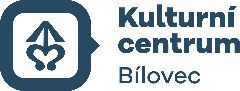 Objednávka č. 6/2020DODAVATELLSE Integration s. r. o.Valtínovská 1571/4Praha 4IČ: 275 94 297, DIČ: CZ275 94 297zapsaná v OR Městského soudu v Praze, oddíl C, vložka 117655ODBĚRATELKulturní centrum Bílovec, p. o.Zámecká 691/5, 743 01 BílovecIČ: 02235412(není plátcem DPH)zastoupená Mgr. Evou Ševčíkovou, ředitelkouVyřizuje:			Datum vytvoření:		24. 7. 2020Datum plnění: 			31. 8. 2020Předmět objednávky:		vyhotovení Biblioboxu dle zadání, doprava a instalaceCena:				128 685 Kč vč. DPHZpůsob platby:			převodem na základě vystaveného daňového dokladuObjednáváme u Vás zhotovení Biblioboxu s grafickým polepem pro Městskou knihovnu Bílovec v odsouhlasené podobě ze dne 20. 7. 2020, včetně jeho dopravy a instalace. Bližší specifikace předmětu dodávky obsahuje cenová nabídka č. 200720/BI/01, která je nedílnou součástí této objednávky.Bibliobox			119 990 KčDoprava + instalace		    8 695 KčCena celkem:			128 685 Kč vč. DPHV Bílovci dne 24. 7. 2020……………………………………….					…………………………………………Jindřich Vobora							Mgr. Eva Ševčíková